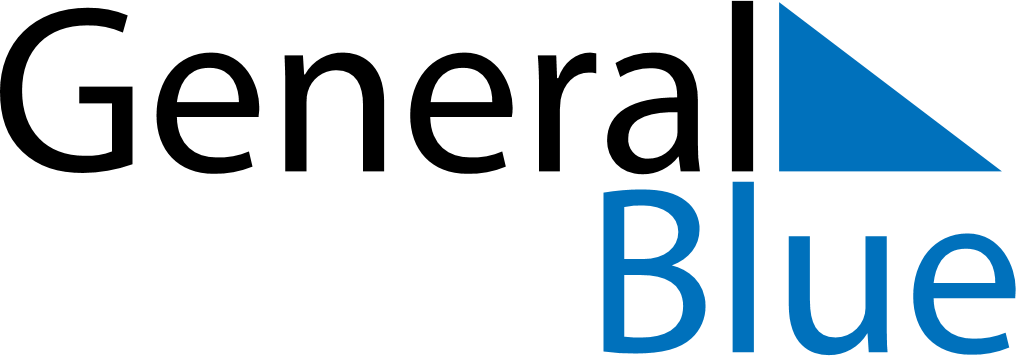 July 2024July 2024July 2024July 2024July 2024July 2024Claveria, Cagayan Valley, PhilippinesClaveria, Cagayan Valley, PhilippinesClaveria, Cagayan Valley, PhilippinesClaveria, Cagayan Valley, PhilippinesClaveria, Cagayan Valley, PhilippinesClaveria, Cagayan Valley, PhilippinesSunday Monday Tuesday Wednesday Thursday Friday Saturday 1 2 3 4 5 6 Sunrise: 5:22 AM Sunset: 6:36 PM Daylight: 13 hours and 13 minutes. Sunrise: 5:23 AM Sunset: 6:36 PM Daylight: 13 hours and 13 minutes. Sunrise: 5:23 AM Sunset: 6:36 PM Daylight: 13 hours and 13 minutes. Sunrise: 5:23 AM Sunset: 6:36 PM Daylight: 13 hours and 12 minutes. Sunrise: 5:23 AM Sunset: 6:36 PM Daylight: 13 hours and 12 minutes. Sunrise: 5:24 AM Sunset: 6:36 PM Daylight: 13 hours and 12 minutes. 7 8 9 10 11 12 13 Sunrise: 5:24 AM Sunset: 6:36 PM Daylight: 13 hours and 11 minutes. Sunrise: 5:24 AM Sunset: 6:36 PM Daylight: 13 hours and 11 minutes. Sunrise: 5:25 AM Sunset: 6:36 PM Daylight: 13 hours and 11 minutes. Sunrise: 5:25 AM Sunset: 6:36 PM Daylight: 13 hours and 10 minutes. Sunrise: 5:26 AM Sunset: 6:36 PM Daylight: 13 hours and 10 minutes. Sunrise: 5:26 AM Sunset: 6:36 PM Daylight: 13 hours and 9 minutes. Sunrise: 5:26 AM Sunset: 6:36 PM Daylight: 13 hours and 9 minutes. 14 15 16 17 18 19 20 Sunrise: 5:27 AM Sunset: 6:36 PM Daylight: 13 hours and 9 minutes. Sunrise: 5:27 AM Sunset: 6:35 PM Daylight: 13 hours and 8 minutes. Sunrise: 5:27 AM Sunset: 6:35 PM Daylight: 13 hours and 8 minutes. Sunrise: 5:28 AM Sunset: 6:35 PM Daylight: 13 hours and 7 minutes. Sunrise: 5:28 AM Sunset: 6:35 PM Daylight: 13 hours and 6 minutes. Sunrise: 5:28 AM Sunset: 6:35 PM Daylight: 13 hours and 6 minutes. Sunrise: 5:29 AM Sunset: 6:34 PM Daylight: 13 hours and 5 minutes. 21 22 23 24 25 26 27 Sunrise: 5:29 AM Sunset: 6:34 PM Daylight: 13 hours and 5 minutes. Sunrise: 5:29 AM Sunset: 6:34 PM Daylight: 13 hours and 4 minutes. Sunrise: 5:30 AM Sunset: 6:34 PM Daylight: 13 hours and 3 minutes. Sunrise: 5:30 AM Sunset: 6:33 PM Daylight: 13 hours and 3 minutes. Sunrise: 5:30 AM Sunset: 6:33 PM Daylight: 13 hours and 2 minutes. Sunrise: 5:31 AM Sunset: 6:33 PM Daylight: 13 hours and 1 minute. Sunrise: 5:31 AM Sunset: 6:32 PM Daylight: 13 hours and 1 minute. 28 29 30 31 Sunrise: 5:31 AM Sunset: 6:32 PM Daylight: 13 hours and 0 minutes. Sunrise: 5:32 AM Sunset: 6:32 PM Daylight: 12 hours and 59 minutes. Sunrise: 5:32 AM Sunset: 6:31 PM Daylight: 12 hours and 59 minutes. Sunrise: 5:32 AM Sunset: 6:31 PM Daylight: 12 hours and 58 minutes. 